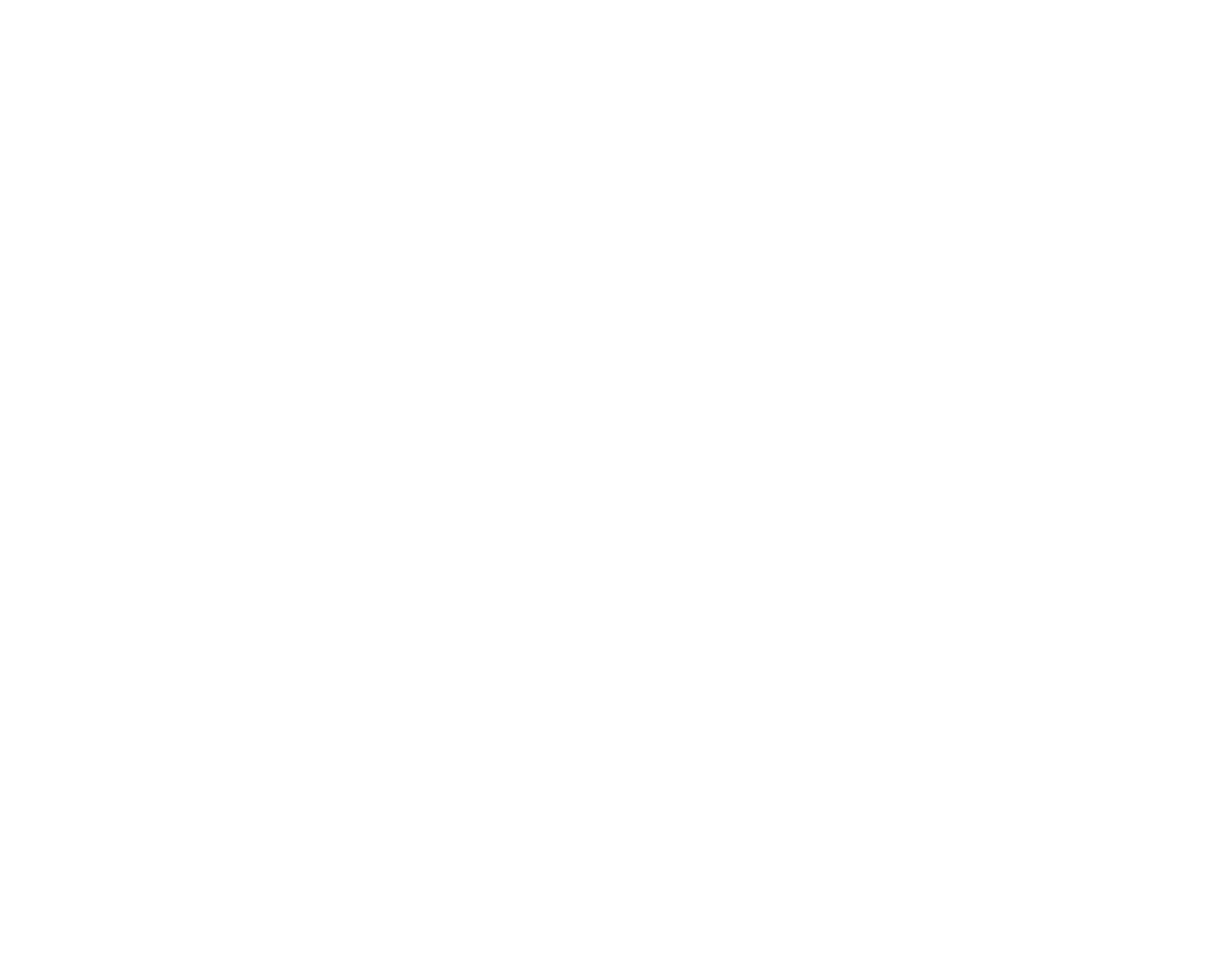 CaptionCaptionCaptionCaptionCaptionCaptionCaptionCaptionCaptionCaptionCaptionCaptionCaptionCaptionCaptionCaptionJanuaryJanuarySSMMTTWWTTFFSSJanuaryJanuary11223344556677JanuaryJanuary8899101011111212131314142017201715151616171718181919202021212017201722222323242425252626272728282017201729293030313120172017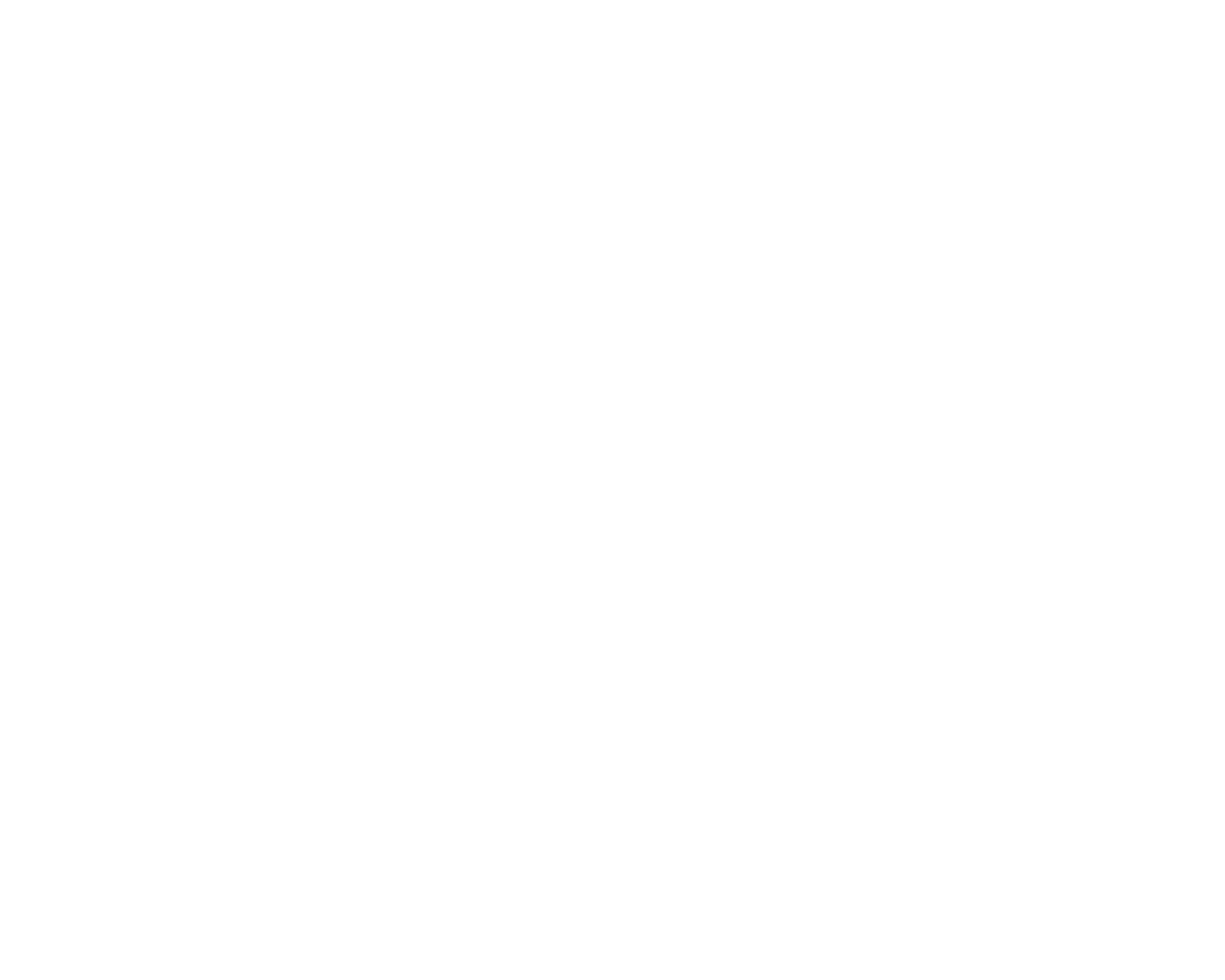 CaptionCaptionCaptionCaptionCaptionCaptionCaptionCaptionCaptionCaptionCaptionCaptionCaptionCaptionCaptionCaptionFebruaryFebruarySSMMTTWWTTFFSSFebruaryFebruary11223344FebruaryFebruary55667788991010111120172017121213131414151516161717181820172017191920202121222223232424252520172017262627272828CaptionCaptionCaptionCaptionCaptionCaptionCaptionCaptionCaptionCaptionCaptionCaptionCaptionCaptionCaptionCaptionMarchMarchSSMMTTWWTTFFSSMarchMarch11223344MarchMarch5566778899101011112017201712121313141415151616171718182017201719192020212122222323242425252017201726262727282829293030313120172017CaptionCaptionCaptionCaptionCaptionCaptionCaptionCaptionCaptionCaptionCaptionCaptionCaptionCaptionCaptionCaptionAprilAprilSSMMTTWWTTFFSSAprilApril11AprilApril223344556677882017201799101011111212131314141515201720171616171718181919202021212222201720172323242425252626272728282929201720173030CaptionCaptionCaptionCaptionCaptionCaptionCaptionCaptionCaptionCaptionCaptionCaptionCaptionCaptionCaptionCaptionMayMaySSMMTTWWTTFFSSMayMay112233445566MayMay7788991010111112121313201720171414151516161717181819192020201720172121222223232424252526262727201720172828292930303131CaptionCaptionCaptionCaptionCaptionCaptionCaptionCaptionCaptionCaptionCaptionCaptionCaptionCaptionCaptionCaptionJuneJuneSSMMTTWWTTFFSSJuneJune112233JuneJune44556677889910102017201711111212131314141515161617172017201718181919202021212222232324242017201725252626272728282929303020172017CaptionCaptionCaptionCaptionCaptionCaptionCaptionCaptionCaptionCaptionCaptionCaptionCaptionCaptionCaptionCaptionJulyJulySSMMTTWWTTFFSSJulyJuly11JulyJuly2233445566778820172017991010111112121313141415152017201716161717181819192020212122222017201723232424252526262727282829292017201730303131CaptionCaptionCaptionCaptionCaptionCaptionCaptionCaptionCaptionCaptionCaptionCaptionCaptionCaptionCaptionCaptionAugustAugustSSMMTTWWTTFFSSAugustAugust1122334455AugustAugust66778899101011111212201720171313141415151616171718181919201720172020212122222323242425252626201720172727282829293030313120172017CaptionCaptionCaptionCaptionCaptionCaptionCaptionCaptionCaptionCaptionCaptionCaptionCaptionCaptionCaptionCaptionSeptemberSeptemberSSMMTTWWTTFFSSSeptemberSeptember1122SeptemberSeptember3344556677889920172017101011111212131314141515161620172017171718181919202021212222232320172017242425252626272728282929303020172017CaptionCaptionCaptionCaptionCaptionCaptionCaptionCaptionCaptionCaptionCaptionCaptionCaptionCaptionCaptionCaptionOctoberOctoberSSMMTTWWTTFFSSOctoberOctober11223344556677OctoberOctober8899101011111212131314142017201715151616171718181919202021212017201722222323242425252626272728282017201729293030313120172017CaptionCaptionCaptionCaptionCaptionCaptionCaptionCaptionCaptionCaptionCaptionCaptionCaptionCaptionCaptionCaptionNovemberNovemberSSMMTTWWTTFFSSNovemberNovember11223344NovemberNovember556677889910101111201720171212131314141515161617171818201720171919202021212222232324242525201720172626272728282929303020172017CaptionCaptionCaptionCaptionCaptionCaptionCaptionCaptionCaptionCaptionCaptionCaptionCaptionCaptionCaptionCaptionDecemberDecemberSSMMTTWWTTFFSSDecemberDecember1122DecemberDecember33445566778899201720171010111112121313141415151616201720171717181819192020212122222323201720172424252526262727282829293030201720173131